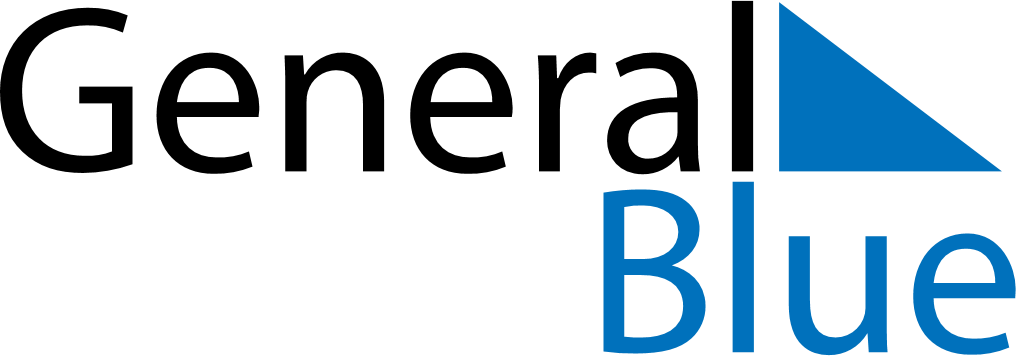 February 2027February 2027February 2027GermanyGermanyMondayTuesdayWednesdayThursdayFridaySaturdaySunday1234567Women’s Carnival Day891011121314Shrove MondayShrove TuesdayAsh WednesdayValentine’s Day1516171819202122232425262728